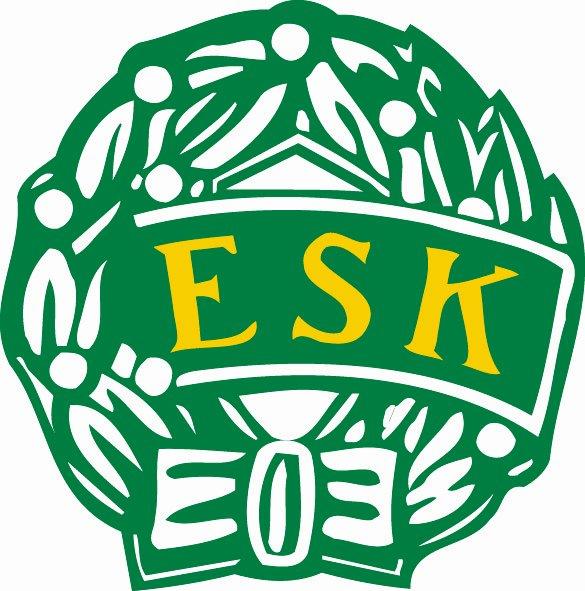 HockeyfritidsInformation till föräldrar/ledareTvåmål spelas i zonerna, åker pucken utanför zonen hämtar 1 spelare pucken,            så det inte blir kollisioner med andra spelare utanför den zonen.Respekt för             övriga spelare på isen.Man ska låta varandras prylar vara i omklädningsrummet.Den som skjuter måste titta innan man skjuter så ingen kan bli träffad.När man skjuter så gör man det där det finns plexiglas ovanför sargen.Inga spel med höga klubbor är tillåtet.Inga tacklingar och skojbråk är tillåtet pga åldersskillnaden och respekten för varandraInga målvakter under hockeyfritids.Man ska ha full utrustning på sig och den ska vara godkänd.Barnet får se till så att man har egen hockeytröja med sig och egen puck.Kan inte barnet klä på sig själv eller knyta skridskor själv, så måste den vuxen som lämnar barnet se till att den får hjälp med detta, eller kolla med någon annan vuxen som är där kan hjälpa till.Hockeyfritids är bara till för spelare i ESK som betalat spelaravgiften.Man uppträder som man själv vill bli behandlad= Bra kompis! Fair Play RespektHockeyfritids är inte ledarledda träningar, den tiden är till för att barnen/ungdomarna ska öva/leka känna glädje med vad de själv känner för. 
=SPONTANIDROTT